عمادة شئوون أعضاء هيئةالتدريس والموظفينخاص بجهة العمل بيانات عن المعيد/ المحاضر: -بيان بالجامعات التي تمت مراسلتها: -بيان بمصاريف الفيزا:-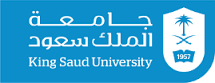                             المملكة العربية السعودية                       ص.ب 2454 الرياض 11451                                     www.ksu.edu.saجامعة الملك سعود (034) هاتف    +966 11 467 81 25 فاكس +966 11 467 81 26استمارة طلب تعويض عن رسوم مراسلة جامعة للحصول على قبول ورسوم التأشيرةالإســـــــــــم   رقم الملف جهة العمل كلية الهندسة   الوظيفةالقســــــــــمقسم الهندسة المدنية  نوع الصرفماسم ا لجامعة المعترف بهاالمبلغالمبلغ بالريالملاحظات1المجموعالمجموعمالبياناتالملبغالمبلغ بالريالملاحظات12المجموعالمجموعالإجمالي لايتجاوز  10000 ريال =الإجمالي لايتجاوز  10000 ريال =ريال سعوديأن تكون تكاليف الإيصالات المرفقة مساوية للبيان.ترفق أصول إيصالات الدفع بما لا يتجاوز مبلغ (10.000ريال سعودي).عدم إرفاق مصاريف أتعاب المكتب. أن تكون تكاليف الإيصالات المرفقة مساوية للبيان.ترفق أصول إيصالات الدفع بما لا يتجاوز مبلغ (10.000ريال سعودي).عدم إرفاق مصاريف أتعاب المكتب. أن تكون تكاليف الإيصالات المرفقة مساوية للبيان.ترفق أصول إيصالات الدفع بما لا يتجاوز مبلغ (10.000ريال سعودي).عدم إرفاق مصاريف أتعاب المكتب. أن تكون تكاليف الإيصالات المرفقة مساوية للبيان.ترفق أصول إيصالات الدفع بما لا يتجاوز مبلغ (10.000ريال سعودي).عدم إرفاق مصاريف أتعاب المكتب. أن تكون تكاليف الإيصالات المرفقة مساوية للبيان.ترفق أصول إيصالات الدفع بما لا يتجاوز مبلغ (10.000ريال سعودي).عدم إرفاق مصاريف أتعاب المكتب.          تفيد كلية الهندسة بصحة المعلومات الموضحة أعلاه، كما أن الجامعات المشار إليها أعلاه هي من الجامعات المعتمدة لدى الجامعة أو وزارة التعليم، وقد تم التنسيق المسبق مع القسم التابع له بهذا الخصوص.توقيع العميد:                                                                                                        الختم الرسميالإســــــــــــــــم: أ.د. وليد بن محمد زاهدالــتـــاريـــــــخ:    /    /     14هـ✍زكي الرصاصي          تفيد كلية الهندسة بصحة المعلومات الموضحة أعلاه، كما أن الجامعات المشار إليها أعلاه هي من الجامعات المعتمدة لدى الجامعة أو وزارة التعليم، وقد تم التنسيق المسبق مع القسم التابع له بهذا الخصوص.توقيع العميد:                                                                                                        الختم الرسميالإســــــــــــــــم: أ.د. وليد بن محمد زاهدالــتـــاريـــــــخ:    /    /     14هـ✍زكي الرصاصي          تفيد كلية الهندسة بصحة المعلومات الموضحة أعلاه، كما أن الجامعات المشار إليها أعلاه هي من الجامعات المعتمدة لدى الجامعة أو وزارة التعليم، وقد تم التنسيق المسبق مع القسم التابع له بهذا الخصوص.توقيع العميد:                                                                                                        الختم الرسميالإســــــــــــــــم: أ.د. وليد بن محمد زاهدالــتـــاريـــــــخ:    /    /     14هـ✍زكي الرصاصي          تفيد كلية الهندسة بصحة المعلومات الموضحة أعلاه، كما أن الجامعات المشار إليها أعلاه هي من الجامعات المعتمدة لدى الجامعة أو وزارة التعليم، وقد تم التنسيق المسبق مع القسم التابع له بهذا الخصوص.توقيع العميد:                                                                                                        الختم الرسميالإســــــــــــــــم: أ.د. وليد بن محمد زاهدالــتـــاريـــــــخ:    /    /     14هـ✍زكي الرصاصي          تفيد كلية الهندسة بصحة المعلومات الموضحة أعلاه، كما أن الجامعات المشار إليها أعلاه هي من الجامعات المعتمدة لدى الجامعة أو وزارة التعليم، وقد تم التنسيق المسبق مع القسم التابع له بهذا الخصوص.توقيع العميد:                                                                                                        الختم الرسميالإســــــــــــــــم: أ.د. وليد بن محمد زاهدالــتـــاريـــــــخ:    /    /     14هـ✍زكي الرصاصي 